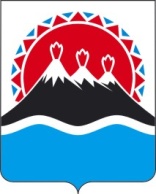 АГЕНТСТВО ПО ОБЕСПЕЧЕНИЮ ДЕЯТЕЛЬНОСТИ МИРОВЫХ СУДЕЙ КАМЧАТСКОГО КРАЯПРИКАЗ № _____ г. Петропавловск-Камчатский	                              «     » _________ 201_ годаВ соответствии с Федеральным законом от 05.04.2013 № 44-ФЗ «О контрактной системе в сфере закупок товаров, работ, услуг для обеспечения государственных и муниципальных нужд», постановлением Правительства Камчатского края от 11.02.2016 № 33-П «Об утверждении требований к порядку разработки и принятия правовых актов Камчатского края о нормировании в сфере закупок товаров, работ, услуг для обеспечения государственных нужд Камчатского края, содержанию указанных актов и обеспечению их исполнения», постановлением Правительства Камчатского края от 05.04.2016 № 99-П «Об утверждении Правил определения нормативных затрат на обеспечение функций исполнительных органов государственной власти Камчатского края и подведомственных им краевых казенных учреждений», а также в целях повышения эффективности бюджетных расходов и организации процесса бюджетного планированияПРИКАЗЫВАЮ:1. Внести в приказ Агентства по обеспечению деятельности мировых судей Камчатского края от 22.12.2017 № 51 «Об утверждении нормативных затрат на обеспечение функций Агентства по обеспечению деятельности мировых судей Камчатского края, краевого государственного казенного учреждения «Центр обеспечения мировых судей в Камчатском крае» и мировых судей Камчатского края» следующие изменения:1) Изложить приложение 3 в редакции согласно приложению № 1 к настоящему приказу.2) Дополнить приложение 3.1.  позицией 13 следующего содержания:3) Изложить приложение 5 в редакции согласно приложению № 2 к настоящему приказу.4) Изложить приложение 7 в редакции согласно приложению № 3 к настоящему приказу.2. Контроль за исполнением настоящего приказа оставляю за собой.3. Настоящий приказ вступает в силу с момента его подписания.Руководитель Агентства 	   			                                 А. Г. ШлапакПриложение №1к приказу Агентства от __________ № __________«Приложение 3к Нормативным затратамНормативы обеспечения функций Агентства, КГКУ «Центр ОМС» и мировых судей, применяемые при расчете нормативных затрат на приобретение канцелярских принадлежностей и бланочной продукции (для всех категорий должностей)При необходимости работающие обеспечиваются предметами, не указанными в настоящем перечне.»Приложение № 2к приказу Агентства от __________ № __________«Приложение 5 к Нормативным затратамНормативы обеспечения функций Агентства, КГКУ «Центр ОМС» и мировых судей, применяемые при расчете нормативных затрат на приобретение основных средств(для всех категорий должностей)Служебные помещения по мере необходимости обеспечиваются предметами, не указанными в настоящем перечне. Сроки службы мебели, электроприборов и иных предметов оформления кабинетов, не вошедшие в настоящий перечень, но находящиеся в эксплуатации, исчисляются применительно к аналогичным типам мебели, электроприборов и иных предметов оформления кабинетов в соответствии с нормативными правовыми актами Российской Федерации.»Приложение № 3к приказу Агентства от __________ № __________ «Приложение 7 к Нормативным затратамНормативы обеспечения функций Агентства, КГКУ «Центр ОМС» и мировых судей, применяемые при расчете нормативных затрат на приобретение товаров, не включенных в перечниСлужебные помещения, работающие по мере необходимости обеспечиваются предметами, не указанными в настоящем перечне.»Пояснительная записка к проекту приказа«О внесении изменений в приказ Агентства по обеспечению деятельности мировых судей Камчатского края от 22.12.2017 № 51 «Об утверждении нормативных затрат на обеспечение функций Агентства по обеспечению деятельности мировых судей Камчатского края, краевого государственного казенного учреждения «Центр обеспечения мировых судей в Камчатском крае» и мировых судей Камчатского края»»В соответствии с Федеральным законом от 05.04.2013 № 44-ФЗ «О контрактной системе в сфере закупок товаров, работ, услуг для обеспечения государственных и муниципальных нужд», постановлением Правительства Камчатского края от 11.02.2016 № 33-П «Об утверждении требований к порядку разработки и принятия правовых актов Камчатского края о нормировании в сфере закупок товаров, работ, услуг для обеспечения государственных нужд Камчатского края, содержанию указанных актов и обеспечению их исполнения», постановлением Правительства Камчатского края от 05.04.2016 № 99-П «Об утверждении Правил определения нормативных затрат на обеспечение функций исполнительных органов государственной власти Камчатского края и подведомственных им краевых казенных учреждений», в целях повышения эффективности бюджетных расходов и организации процесса бюджетного планирования Агентство по обеспечению деятельности мировых судей Камчатского края вносит изменения в приказ от 22.12.2017 № 51 «Об утверждении нормативных затрат на обеспечение функций Агентства по обеспечению деятельности мировых судей Камчатского края, краевого государственного казенного учреждения «Центр обеспечения мировых судей в Камчатском крае» и мировых судей Камчатского края»».О внесении изменений в приказ Агентства по обеспечению деятельности мировых судей Камчатского края от 22.12.2017 № 51 «Об утверждении нормативных затрат на обеспечение функций Агентства по обеспечению деятельности мировых судей Камчатского края, краевого государственного казенного учреждения «Центр обеспечения мировых судей в Камчатском крае» и мировых судей Камчатского края»13Обложка «Дело»шт.1001 раз в год100СОГЛАСОВАНО:Начальник отдела государственной службы кадрового и правового обеспечения  Т. В. ЧеремухинаНачальник финансово-экономического отдела   Н.В. Баташева№ п/пНаименованиеЕдиницы измеренияКоличество на 1 работающего (1 судебный участок).Не болееПериодичность полученияЦена за единицу, руб.Не более1Автонумераторшт.11 раз в 3 года на с/у32002Антистеплершт.11 раз в год2003Блок для заметок сменныйшт.21 раз в год2504Бумага А3пачка 31 раз в год на ОСД и ОК8005Бумага А4пачка 51 раз в месяц3506Бумага для пишущих машин или газетная, А4упак.11 раз в год3507Бумага самоклеящаяся (этикетки)лист1001 раз в год58Бумага с клеевым краем блок 101 раз в год1609Бухгалтерская книгашт.1 (для сотрудников ФЭО)1 раз в год65010Датер самонаборный, двухстрочныйшт.11 раз в 3 года 100011Дырокол мощныйшт.11 раз в 3 года на с/у1400012Дырокол шт.11 раз в 2 года120013Ежедневникшт.11 раз в год150014Зажимышт.121 раз в год15015Закладка пластиковая шт.51 раз в год17016Игла швейнаяшт.41 раз в год10017Календарь квартальныйшт.11 раз в год85018Калькуляторшт.11 раз в 3 года130019Карандаш ч/гшт.51 раз в год5020Клей-карандашшт.21 раз в месяц10021Книга учеташт.11 раз в год100022Конверт 110*220Е65шт.10001 раз в месяц на с/у523Конверт 162*229С5шт.10001 раз в месяц на с/у1024Конверт 229*324С4шт.5001 раз в месяц на с/у4025Корректоршт.51 раз в год30026Краска штемпельнаяшт.21 раз в год20027Линейка шт.11 раз в год8028Ластикшт.41 раз в год5029Маркер выделитель тексташт.41 раз в год25030Нож канцелярскийшт.11 раз в год50031Ножницышт.11 раз в год50032Органайзер настольный (с канцелярскими принадлежностями)шт.11 раз в 3 года400033Пакет почтовый 245*335шт.5001 раз в год на с/у8034Папка адреснаяшт.11 раз в год50035Папка-конверт с кнопкойшт.51 раз в год8036Папка-регистратор с арочным механизмомшт.51 раз в год50037Папка с пружинным зажимомшт.151 раз в год на с/у25038Папка скоросшивательшт.201 раз в год10039Папка уголокшт.151 раз в год5040Планингшт.11 раз в год100041Подставка для бумагшт.11 раз в год25042Подставка для канцелярских принадлежностейшт.11 раз в год80043Подушка штемпельнаяшт.11 раз в 3 года45044Разделитель листовшт.31 раз в год20045Разделитель алфавитныйшт.31 раз в год30046Резинка банковскаяуп.11 раз в год40047Ручка шт.11 раз в месяц20048Скобы к степлеру пач.101 раз в год20049Скотч шириной 50 ммшт.51 раз в год15050Скрепки длинной 25 ммпач.41 раз в год7051Скрепки длинной 50 ммпач.41 раз в год10052Степлер шт.11 раз в год450053Стержень шт.121 раз в год1554Точилка металлическаяшт.11 раз в год10055Узел гелиевыйшт.31 раз в год3056Файл А4пач.21 раз в год30057Штрих с кисточкой шт.41 раз в год100№п/пНаименованиеНормаСрок эксплуатации в годахЦена приобретения, руб.Не более1ВентиляторНе более 2 единиц в расчете на кабинет350002Вешалка напольнаяНе более 1 единицы в расчете на кабинет370003Водонагреватель Не более 1 единицы на санузел5120004Видеокамера уличнаяНе более 3 единицы в расчете на здание7150005ВидеорегистраторНе более 1 единицы в расчете на автомобиль5100006Герб РФ Не более 1 единицы в расчете на кабинет270007Дверь металлическаяНе более 2 единиц в расчете на судебный участок, структурное подразделение10500008Дверь деревяннаяНе более 10 единиц5100009ЖалюзиНе более 1 единицы на окно32000010Зеркало Не более 1 единицы в расчете на кабинет2600011КреслоНе более 1 единицы в расчете на работающего51000012Кресло для посетителей Не более 3 единиц в расчете на судебный участок5600013Кресло для руководителя, мирового судьиНе более 1 единицы в расчете на руководителя, мирового судью53000014Кронштейн под огнетушительНе более 1 единицы на огнетушитель5150015Лампа настольная Не более 1 единицы в расчете на работающего2500016Машина переплетная Не более 3 единиц5800017Металлодетектор арочный (напольный)Не более 1 единицы в расчете на судебный участок1020000018Металлодетектор ручнойНе более 1 единицы в расчете на судебный участок7700019Облучатель-рециркулятор Не более 1 единицы в расчете на судебный участок51000020Обогрев конвекционный Не более 1 единицы в расчете на кабинет31500021Обогрев масляный Не более 1 единицы в расчете на кабинет31200022Огнетушитель Не более 1 единицы в расчете на кабинет5800023Оконный блок из ПВХ профиля Не более 10 единиц в расчете на судебный участок151500024Пандус Не более 1 единицы в расчете на судебный участок302500025Печь СВЧ MBНе более 1 единицы в расчете на судебный участок, структурное подразделение31200026Подставка под системный блок Не более 1 единицы в расчете на работающего5250027Подставка под флаг напольнаяНе более 2 единиц в расчете на судебный участок5400028ПолкаНе более 1 единицы в расчете на работающего5500029Пылесос Не более 1 единицы на судебный участок31000030Радиатор чугунныйНе более 3 единиц на кабинет101200031РольставниНе более 1 единицы на окно52000032Светильник потолочныйНе более 5 единиц на кабинет5300033Сейф Не более 1 единицы в расчете на судебный участок, структурное подразделение206000034Сплит-система Не более 1 единицы в расчете на кабинет510000035Система сидений двухместнаяНе более 3 единиц в расчете на судебный участок51200036Система сидений трехместнаяНе более 5 единиц в расчете на судебный участок51500037Станок брошюров-переплетн. Не более 1 единицы в расчете на судебный участок, структурное подразделение5500038Станок сверлильный Не более 2 единиц23000039Стеллаж металлический сборно-разборный Не более 10 единиц в расчете на судебный участок, структурное подразделение51500040Стол офисныйНе более 1 единицы в расчете на работающего5800041Стол журнальный Не более 1 единицы в расчете на кабинет 5500042Стол для руководителяНе более 1 единицы в расчете на руководителя, мирового судью52000043Стол компьютерныйНе более 1 единицы в расчете на кабинет51000044Стол судьиНе более 1 единицы в расчете на зал судебного заседания 54500045Стол секретаряНе более 3 единиц в расчете на зал судебного заседания52000046СтолНе более 1 единицы в расчете на камеру5600047Стул офисныйНе более 3 единиц в расчете на кабинет5200048ТелевизорНе более 1 единицы в расчете на зал судебного заседания, кабинет53000049Тумба для оргтехникиНе более 1 единицы в расчете на единицу оргтехники5800050Тумба подкатная Не более 1 единицы в расчете на работающего8800051Тумба под умывальникНе более 1 единицы в расчете на умывальник51000052ТрибунаНе более 1 единицы в расчете на судебный участок51500053Умывальник Не более 1 единицы в расчете на туалетную комнату5600054Унитаз (в комплекте)Не более 2 единиц в расчете на судебный участок, структурное подразделение15800055Уничтожитель документов Не более 1 единицы в расчете на кабинет54500056Устройство для сверления бумагНе более 1 единицы в расчете на судебный участок, структурное подразделение5450057Холодильник Не более 1 единицы в расчете на судебный участок, структурное подразделение33000058Часы настенные Не более 1 единицы в расчете на кабинет5500059Шкаф для бумаг со стеклом Не более 2 единиц в расчете на кабинет52000060Шкаф коммутационныйНе более 1 единицы на помещение 158000061Шкаф металлический Не более 4 единиц в расчете на судебный участок103500062Шкаф под одеждуНе более 1 единицы в расчете на кабинет52000063Электрический чайникНе более 1 единицы в расчете на кабинет33000№ п/пТип носителя информацииЕдиницы измеренияКоличество в год.Не болееЦена за единицу, руб.Не более1Автомобильные шинышт.10120002Аптечка медицинскаяшт.4010003Бензин АИ-92л.8000704Запасные части (детали) для автомобиляшт.По мере необходимости1000005Дизельное топливол.5000706Дизельное топливо для отопления судебного участка с. Каменскоел.60001007Коврики для автомобиляшт.1520008Масло синтетическоел.6010009Масло промывочноел.6050010Масло моторное полусинтетическоел.6080011Масло трансмиссионнаял.5040012Проездной билет по маршрутам регулярного сообщения в Петропавловск-Камчатском городском округешт.200110013Цветышт.10060014Бумага А4 для фотопечатипачка10150015Бумага для факсарулон2050016Журнал шт.100100017Карман из оргстеклашт.10050018Картон А4пач.1040019Корзина д/мусорашт.40100020Лезвия запас.д/ножшт.20800021Лоток для бумагшт.50500022Нить для прошивкишт.100050023Обложка д/переплеташт.5000100024Оснастка для печатишт.100100025Печать шт.40250026Печать на автоматической оснасткешт.40370027Флажок с клеевым краемшт.50022028Шило канцелярскоешт.2020029Штамп самонаборный шт.1001000